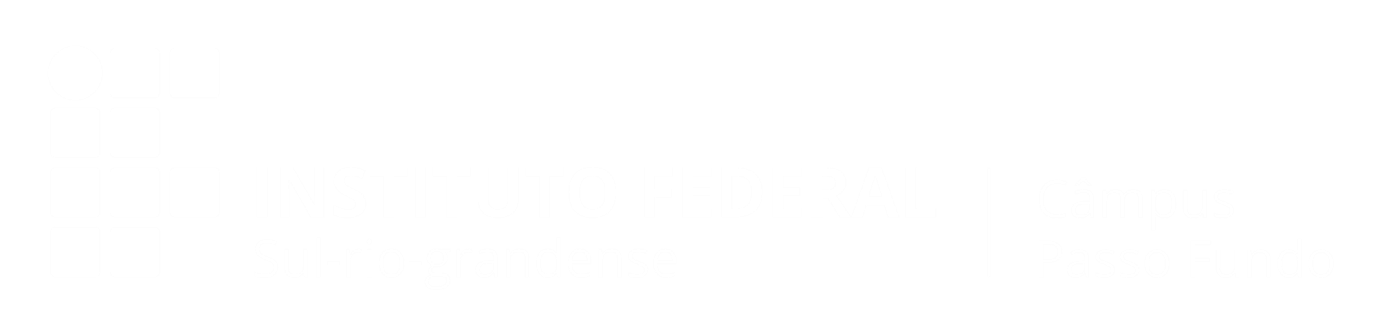 Ações de Permanência e êxito – 2020AÇÕESRISCOSAcompanhamento da frequência dos estudantes, por meio dos professores, da coordenação do curso e da equipe técnica pedagógica, e em caso de três faltas consecutivas identifiquem os motivos das faltas e tomem providências; Baixo número de profissionais habilitados para essa atividade - PedagogosRealização contato telefônico, com registro, visando saber os motivos da infrequência/evasão e informando ao aluno evadido as possibilidades de retorno à instituição.Número telefônico diferente do informado na matrícula.Mapeamento dos conteúdos nos quais os estudantes apresentam maiores dificuldades, através do serviço de coordenação de Cursos e PedagogiaBaixo número de profissionais habilitados para essa atividade - PedagogosIdentificação dos alunos, que ao ingressar na instituição, apresentam dificuldades referente à formação anterior; Baixo número de profissionais habilitados para essa atividade - PedagogosOrganizar oficinas que tratem das dificuldades de conteúdos;Baixa adesão dos estudantes trabalhadoresRealizar levantamento dos componentes curriculares nos quais os estudantes apresentam maiores dificuldades;Baixo número de profissionais habilitados para essa atividade - PedagogosRecuperação paralela em sala de aula e em horário extra aula para os alunos com dificuldades; Baixa adesão dos estudantes trabalhadoresFormação continuada docente sobre metodologias ativas e tecnologias educacionais;Baixo número de profissionais habilitados para essa atividade - PedagogosAmpliar o apoio pedagógico aos docentes;Baixa adesão de docentes;Falta de recursos financeiros;Programa de monitoria; Baixo número de bolsas para estudantes monitoresIncentivos à pesquisa e extensão; Baixo número de bolsas para estudantes Projeto Representação Estudantil no Ensino Médio Integrado do Campus Passo Fundo: fortalecendo o protagonismo das/dos estudantes.Baixa adesão dos estudantesRealização de seminários de apresentação dos cursos, no início de cada semestre;Baixa adesão dos estudantesProjeto de Ensino: PsicoEducação – Aprendendo a apreenderBaixa adesão dos estudantesProjeto Rally do Ensino Médio IntegradoBaixa adesão dos estudantesRevisão e readequação dos PPCs dos cursos;Demora nos tramites institucionais, que impedem a implantação das reformulações construídas pela comunidade acadêmicaReuniões pedagógicas formativas semanais;Baixa adesão de docentesAmpliação de projetos integradores entre disciplinas dos cursosSuperação de temáticas e carência de materiaisCriação de espaços de socialização de práticas pedagógicasBaixa adesão de docentesNa área da assistência estudantil ações como: Auxílio-transporte, Auxílio alimentação, Auxílio moradia;Auxílio Conectividade;Empréstimo de computadores;Fornecimento de Cestas básicas.Falta de recursos para atender toda a demandaAtendimentos na área de enfermagem, social e psicológico visando à saúde física e mental dos estudantes;Baixa adesão dos estudantes, por resistência cultural para acessar os respectivos serviços.Continuidade do Projeto GaleraBaixa adesão dos estudantesContinuidade do Projeto Setembro Amarelo.Baixa adesão dos estudantes